Информация о творческом коллективе «Юный эколог».Педагог дополнительного образования – Шкуренко Ирина Николаевна.Занятия объединения «Юный эколог» проводятся на базе МБОУ «СОШ №3»Направленность общеобразовательной программы, естественнонаучная. Тематический цикл – эколого-биологический.Предметная область – экология.Форма обучения – очная.Цель: становление экологической культуры личности и общества как совокупности практического и духовного опыта взаимодействия человека с природой. 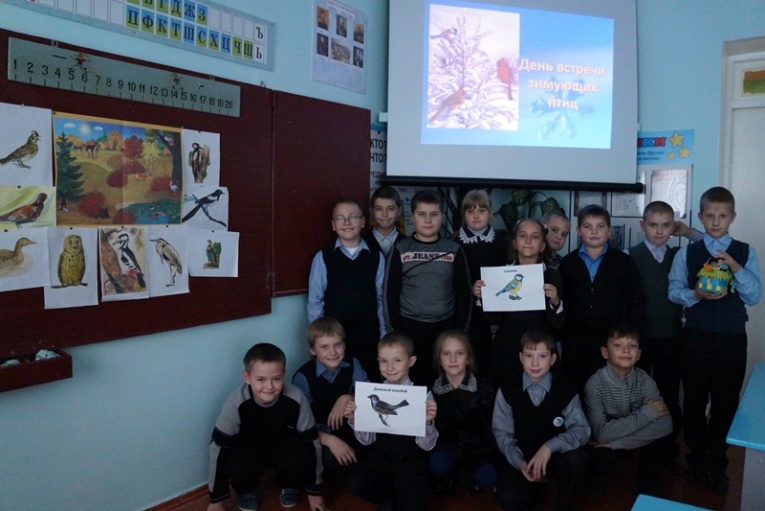 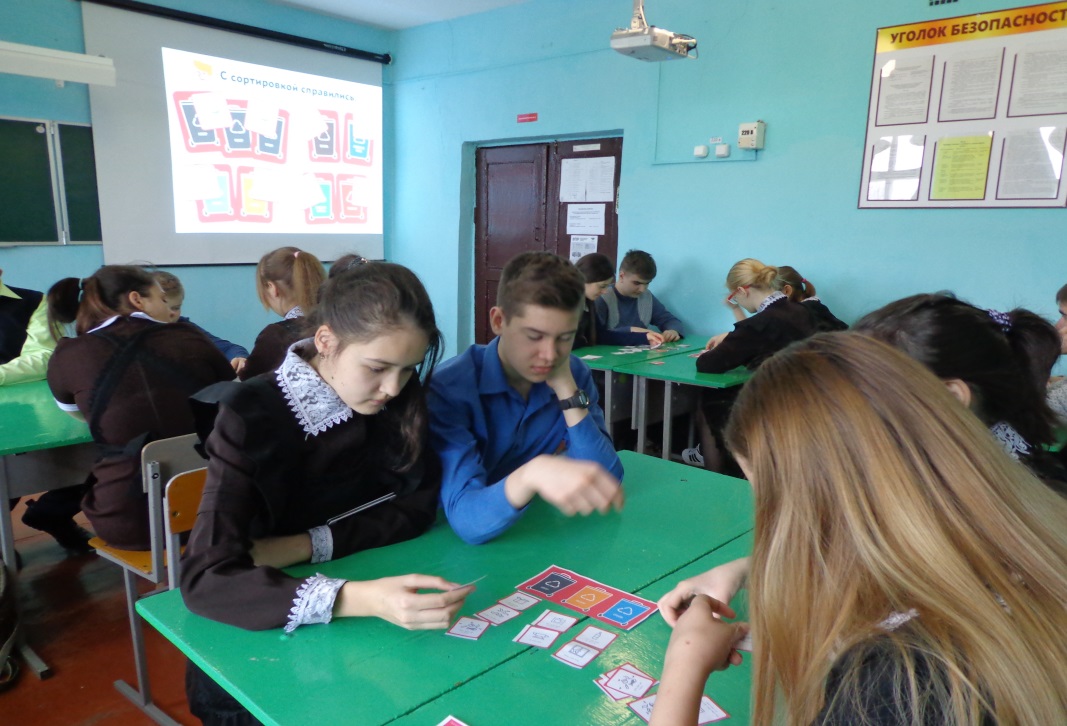 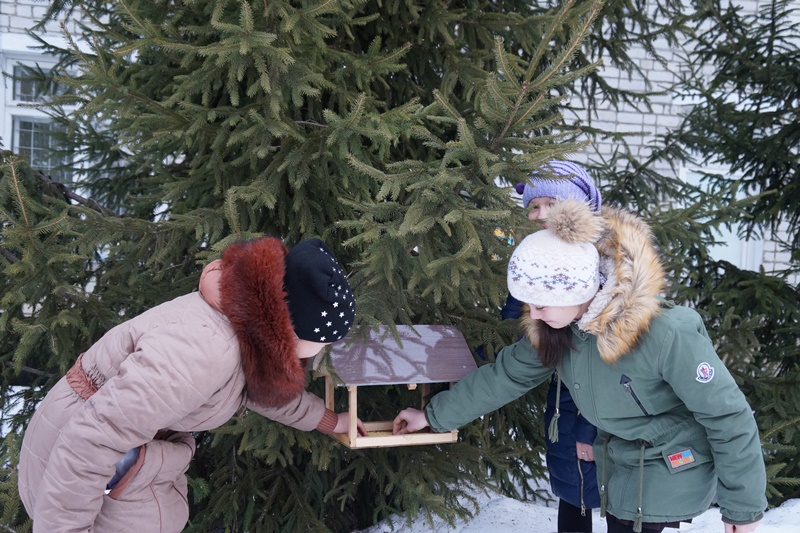 